HELLO KIDS! 		 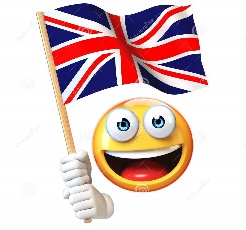 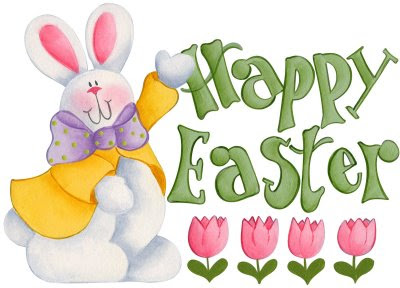 Watch the video “Easter in Britain” https://www.youtube.com/watch?v=onFF6NVwEeU  Write the following questions in your exercise book and answer: (sul quaderno, dopo aver scritto come sempre data e tempo atmosferico, scrivi la consegna indicata qui sotto  in rosso, le domande sul video (dalla “a” alla “h” ) e rispondi)How people celebrate Easter in Britain. Answer the questions.What festivity is it?What’s the girl’s name?How old is she?What does the girl buy with her father?What do children do on Good Friday?What does mum prepare for the children to eat?Do children go to church on Easter Sunday?What do they do after?What do children do on Easter Monday?Infine, se vuoi, prepara anche tu gli “hot cross buns” seguendo il video e la ricetta allegati https://www.youtube.com/watch?time_continue=48&v=2b68mZm3z1c&feature=emb_logo  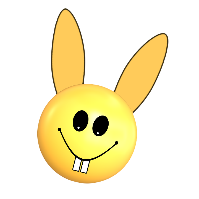 Happy Easter! 